МУНИЦИПАЛЬНОЕ АВТОНОМНОЕ ДОШКОЛЬНОЕ ОБРАЗОВАТЕЛЬНОЕ УЧРЕЖДЕНИЕ «ЦЕНТР РАЗВИТИЯ РЕБЕНКА – ДЕТСКИЙ САД №2 «ДЕЛЬФИН» 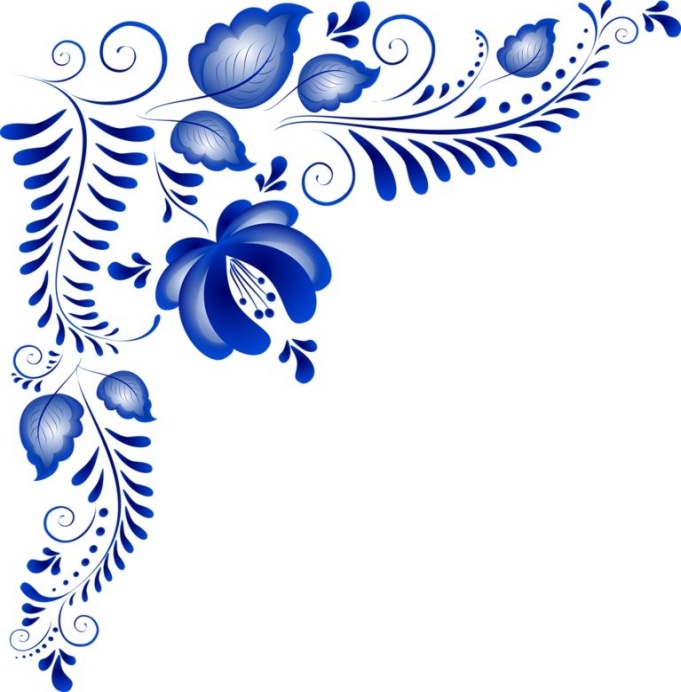 Проект« Сине - голубое чудо»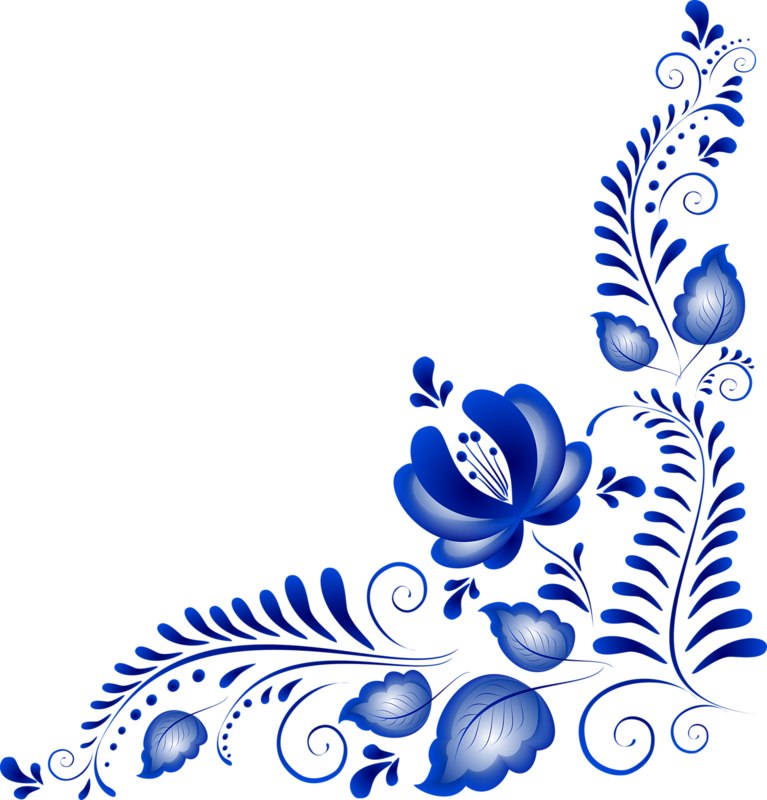       Разработал:  Гаркуша В. Н., воспитательпервой квалификационной категорииБердск, 2021 г.Актуальность:В современном мире дошкольники, к сожалению, поверхностно знакомятся  с народным творчеством, с истоками родной культуры, ее богатством и  подлинной красотой.  У детей слабо развит познавательный интерес к истории народных художественных промыслов, к особенностям декоративной росписи. Роспись  в стиле  «Гжель» является доступным для изучения видом народного декоративно-прикладного искусства, с ее помощью можно формировать навыки кистевой росписи, которые являются неотъемлемой частью процесса обучения старших дошкольников. Формирование таких навыков развивает мелкую моторику рук, что позволяет более успешно освоить навыки письма и изобразительной деятельности; способствует развитию мышления, а также развитию эстетического вкуса. С рисунком связана работа воображения. Замечено, что, чем подробнее и разнообразнее рисунки ребенка, тем легче ему впоследствии выражать свои мысли на письме.
Цель проекта: создание педагогических условий для формирования знаний, умений и навыков у детей по теме русского народного промысла «Гжель» для приобщения детей и родителей к творчеству.Задачи проекта:     Образовательные:- расширить представления детей о гжельской росписи, ее истории  возникновения, значимости для русского народа;- формировать умение различать особенности цвета, узора росписи,  характерных отличительных особенностей изделий Гжель;Развивающие:- способствовать развитию творческих способностей детей;- развивать у детей внимание, память, усидчивость, творческое мышление,  фантазию, активизировать речь детей;- способствовать развитию сенсорной чувствительности, восприятия цвета, формы, фактуры;- развивать мелкую моторику.Воспитательные:- воспитывать любовь и познавательный интерес к русскому народному творчеству; - формировать культуру труда и совершенствовать трудовые навыки.Предполагаемые результаты:
- Воспитанники имеют представления о народном промысле «Гжель», его происхождении, значении, этапы работы над изделием.- У детей закреплены знания о цвете и элементах гжельской росписи.- Укрепляется мелкая мускулатура пальчиков, формируется более четкая координация и согласованность движений пальцев рук. Развиваются такие психические процессы как, внимание, память, образное мышление. - Проявляется интерес к созданию творческих работ, а также способность оценивать свою работу. Дети получают удовольствие, положительные эмоции от творчества.Паспорт объекта:Вид проекта: познавательно – творческий.Тип проекта: обучающий, творческий.
По времени проведения: краткосрочный (2 недели).Участники проекта: воспитанники 6-7 лет, их родители (законные представители), воспитатель подготовительной к школе группы. Сроки реализации проекта:  01.02.2021 г.- 15.02.2021 г.Этапы реализации проекта: 1 этап организационно – подготовительный:Изучение методической литературыФормирование дидактического материала: подборка иллюстраций, изделий, художественной литературы, материала для родительского уголка, видео роликов, презентаций, музыкального сопровождения продуктивной деятельности, пальчиковой гимнастки.2. Основной этап3. Заключительный этап- Выставка детских работ (Расписная посуда в стиле «гжель»).- Оформление наглядной информации для родителей.

Работа с родителями:- самоанализ проделанной работы; - организация выставки рисунков «Гжельские узоры»;
- беседа «Организация семейного досуга»;- консультация для родителей «Влияние народных промыслов на эстетическое воспитание детей дошкольного возраста».                    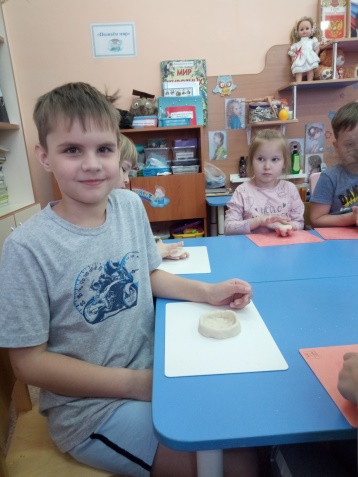 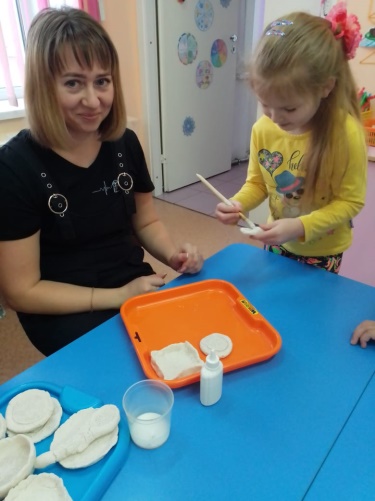 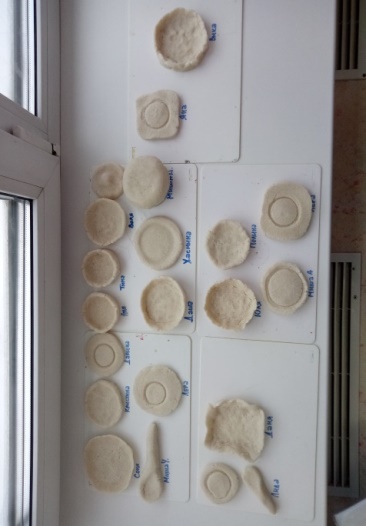 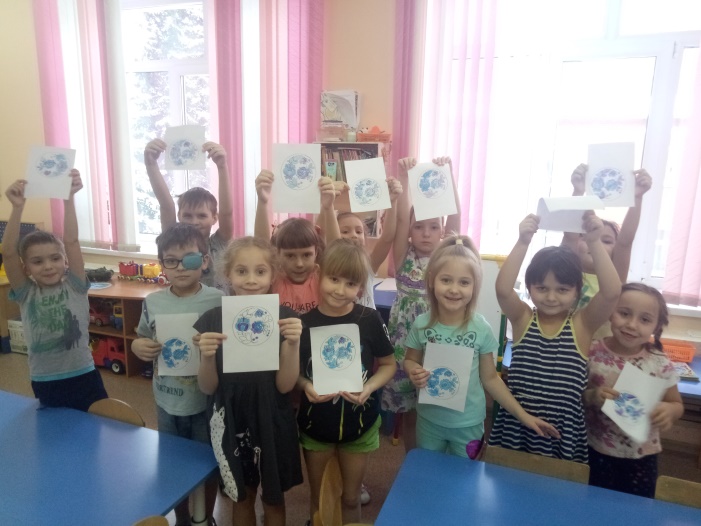 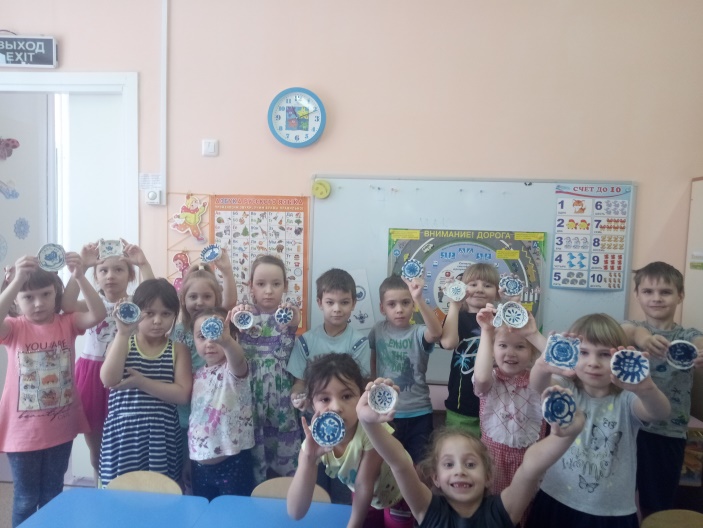 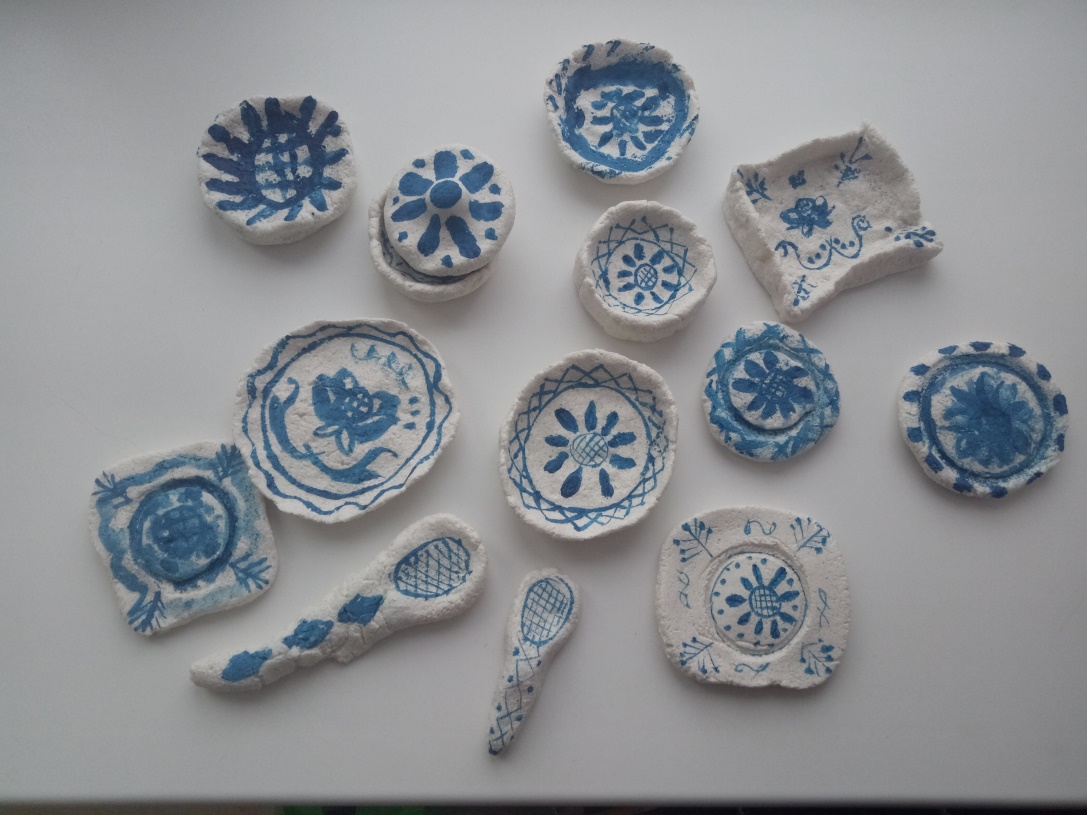  Формы организации    деятельности Формы организации    деятельностиРезультат1.	Социально-коммуникативное развитиеБеседа «Сине-голубое чудо Гжель».Беседа «История возникновения гжельской росписи».Рассматривание различных изделий народного творчества (разные виды росписей).Д/и «Угадай и расскажи».Дети получили первоначальное представление о гжельской росписи и народных ремеслах; научились отличать роспись в стиле «гжель» от других видов росписи русского народного прикладного творчества.2. Познавательное развитиеПросмотр презентаций:«История Гжели»;«Чудо на фарфоре».Экскурсия в кабинет ИЗО деятельности.Дети получили представления о самобытности гжельской росписи, о производстве изделий.3.Речевое развитиеСоставление описательного рассказа «Гжельская посуда». Пересказ легенды-сказки «Откуда в Гжели синий цвет».Заучивание чистоговорок. Пальчиковая гимнастика  «В гости к мастеру ходили»Чтение: - легенды-сказки «Откуда в Гжели синий цвет»; «Синие цветы Гжели» Н. Сурьянинова ;«Нежно - голубое чудо» авторская сказка М.  Бобровой.Просмотр художественных альбомов:«Чудесная гжель» Л. Куцакова;«Сказочная гжель» Ю. Межуева.Формируются духовно-нравственные представления у дошкольников, связная  речь.4.Художественно-эстетическое развитиеМузыкальное развитие:Русские лирические мелодии: «Лебедушка», «Сударушка».Лепка из соленого теста «Посуда».Рисование «Знакомство с искусством гжельской росписи».Роспись посуды из соленого теста в стиле «гжель».Сформированы практические умения и навыки в составлении гжельских узоров по собственному замыслу, используя  элементы  гжельской  росписи.5.Физическое развитие Народные подвижные игры:«Третий лишний», «Гуси».Хороводные  игры:«Ручеек» «Гори, гори ясно».- потребность в ежедневных физических упражнениях и играх;- самоорганизация, творчество, инициативность.